№ 15 от 18.03.2022                 ҚАУЛЫ	                                                                                      ПОСТАНОВЛЕНИЕ    2022 жылғы 18 наурыздағы № 15                                                           18 марта 2022 года № 15         Нұр-Сұлтан қаласы                                                                               город Нур-Султан«Қазақстан Республикасында COVID-19 коронавирустық инфекциясына қарсы вакцинация паспорттарын/сертификаттарын/анықтамаларын тану туралы» Қазақстан Республикасының Бас мемлекеттік санитариялық дәрігерінің 2021 жылғы 26 қазандағы № 48 қаулысына өзгерістер енгізу туралыҚазақстан Республикасының халқы арасында COVID-19 коронавирустық инфекцияның (бұдан әрі – КВИ) таралуының алдын алу мақсатында ҚАУЛЫ ЕТЕМІН:1. «Қазақстан Республикасында COVID-19 коронавирустық инфекциясына қарсы вакцинация паспорттарын/сертификаттарын/анықтамаларын тану туралы» Қазақстан Республикасының Бас мемлекеттік санитариялық дәрігерінің 2021 жылғы 26 қазандағы № 48 қаулысына (бұдан әрі – ҚР БМСД-ның № 48 қаулысы) мынадай өзгерістер енгізілсін:ҚР БМСД-ның № 48 қаулысының 1-тармағы мынадай редакцияда жазылсын:«Осы қаулыға қосымшаға сәйкес құжаттардың үлгілеріне сәйкес Аргентина Республикасында, Белизде, Боливия мемлекетінде, Бразилия Федеративтік Республикасында, Ұлыбританияда, Мажарстанда, Грузияда, Индонезия Республикасында, Иран Ислам Республикасында, Иорданияда, Испания Корольдігінде, Канадада, Қырғыз Республикасында, Мальдив Республикасында, Моңғолияда, Армения Республикасында, Беларусь Республикасында, Молдова Республикасында,  Перу Республикасында, Сан-Марино Республикасында, Сербия Республикасында, Тунис Республикасында, Үндістан Республикасында, Филиппин Республикасында, Таиландта, Түркия Республикасында, Өзбекстан Республикасында, Черногория Республикасында, Чех Республикасында, Шри-Ланка Демократиялық Социалистік Республикасында, Эквадор Республикасында, Эстония Республикасында және Жапонияда берілген азаматтардың КВИ-ге қарсы вакцинация паспорттары/сертификаттары/анықтамалары Қазақстан Республикасының аумағында жарамды деп танылсын.».2. ҚР БМСД-ның № 48 қаулысына 1-қосымша осы қаулыға қосымшаға сәйкес жаңа редакцияда жазылсын.3. Осы қаулының орындалуын бақылауды өзіме қалдырамын.4. Осы қаулы қол қойылған күннен бастап күшіне енеді.Қазақстан Республикасының Бас мемлекеттік санитариялық дәрігері 					А. ЕсмағамбетоваСогласовано18.03.2022 14:29 Азимбаева Нуршай Юсунтаевна18.03.2022 15:18 Тилесова Айгуль Шарапатовна18.03.2022 15:42 Ахметова Зауре Далеловна18.03.2022 16:42 Садвакасов Нуркан ОлжабаевичПодписано18.03.2022 16:58 Есмагамбетова Айжан Серикбаевнаденсаулық сақтау  министрлігіБАС МЕМЛЕКЕТТІК САНИТАРИЯЛЫҚ  ДӘРІГЕРІ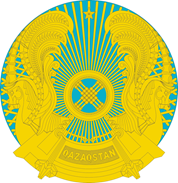 МинистерствоздравоохраненияРеспублики КазахстанГЛАВНЫЙ ГОСУДАРСТВЕННЫЙ САНИТАРНЫЙ ВРАЧ